Pomocný prípravok v ochrane rastlín pre profesionálnych používateľovWETCITPostrekový prípravok - adjuvant/zmáčadlo pre zlepšenie funkcie insekticídov, akaricídov, fungicídov, herbicídov, pomocných prostriedkov a kvapalných hnojív- určený pre použitie v poľnohospodárstve a záhradníctve.AKTÍVNA ZLOŽKA: ethoxylované alkoholy 8,15 % hmLátky nebezpečné pre zdravie, ktoré prispievajú ku klasifikácii prípravku:druhotne ethoxylované alkoholy C11-C15; CAS 6811-40-8OZNAČENIE PRÍPRAVKU:Pozor  H315                    Dráždi kožu.Pred použitím prípravku si dôkladne prečítajte návod na použitie!Pozri špeciálne pokyny alebo bezpečnostný list.Zabráňte kontaminácii vody prípravkom alebo jeho obalom. Nečistite aplikačné zariadenie v blízkosti povrchových vôd. Zabráňte kontaminácii vôd spláchnutím z fariem a ciest. Dbajte o to, aby sa prípravok v žiadnom prípade nedostal do tečúcich a stojatých vôd vo voľnej prírode!ZABRÁŇTE OHROZENIU ČLOVEKA A ŽIVOTNÉHO PROSTREDIA, POSTUPUJTE PODĽA NÁVODU NA POUŽITIE!V kombinácii s prípravkom na ochranu rastlín sa uplatňuje prísnejšia klasifikácia!PÔSOBENIE PRÍPRAVKUProstriedok WETCIT je adjuvant s penetračnými vlastnosťami určený do tank mixu s väčšinou prípravkov na ochranu rastlín, pomocných prostriedkov a kvapalných hnojív používaných v poľnohospodárstve, záhradníctve a starostlivosti o trávnaté plochy. Pri správnom použití WETCIT priaznivo ovplyvňuje zmáčateľnosť a priľnavosť aplikačnej kvapaliny, obmedzuje úlet postreku. WETCIT tiež umožňuje lepšiu distribúciu aj na tie časti rastlín, ktoré nie sú pri aplikácii priamo zasiahnuté.NÁVOD NA POUŽITIEAT     ide o spôsob použitia alebo určenia, ktoré stanovené ochranné lehoty nepotrebujúTM    okrem prípravkov obsahujúcich rastlinné oleje a morforegulátoryPOKYNY PRE APLIKÁCIUWETCIT je určený pre tank mix s povolenými prípravkami na ochranu rastlín, pomocnými prostriedkami a kvapalnými hnojivami, okrem prípravkov obsahujúcich rastlinné oleje a morforegulátorov. Použitie a ochranná doba sa riadi prípravkom, pomocným prostriedkom či kvapalným hnojivom s ktorým je WETCIT miešaný. Riaďte sa tiež pokynmi uvedenými na etiketách produktov použitých pre TM. Pred použitím overte reakciu rastlín po ošetrení na obmedzenej vzorke rastlín. V prípade pochybností si vyžiadajte informácie u výrobcu. Postrekujte len za bezvetria alebo pri miernom vánku, v tom prípade po vetre v smere od pracujúcich osôb. Pri aplikácii nesmú byť zasiahnuté iné porasty v okolí ošetrovanej plochy. WETCIT je aplikovateľný bežnými pozemnými postrekovačmi a rosičmi, ktoré zaistia rovnomerné dávkovanie. Dávka aplikačnej kvapaliny je závislá na použitom prípravku na ochranu rastlín.Tento výrobok je možné použiť v ekologickom poľnohospodárstve podľa Nariadenia Rady (ES) č. 834/2007 a Nariadenie Komisie (ES) č. 889/2008 o ekologickej výrobe a označovaní ekologických produktov.INFORMÁCIE O MOŽNEJ FYTOTOXICITE, ODRODOVEJ CITLIVOSTI A VŠETKÝCH ĎALŠÍCH PRIAMYCH A NEPRIAMYCH NEPRIAZNIVÝCH ÚČINKOCH NA RASTLINY ALEBO RASTLINNÉ PRODUKTYOdporúčame aplikovať v dopoludňajších hodinách alebo večer (vyhnúť sa vysokým teplotám). Neaplikujte až do miery začiatku odkvapkávania, a to najmä v rodiacich fázach jadrového ovocia, čerešní, stolového hrozna. Vzhľadom na veľkú variabilitu výrobkov so ktorými je adjuvant zmiešaný odporúčame overiť si reakciu na malej vzorke rastlín pred veľkoplošnou aplikáciou. V prípade zmiešanie WETCIT-u s výrobkami vo formulácii EC a/alebo obsahujúcimi chlorpyrifos dbajte na zvýšenú opatrnosť pri plodinách bežne citlivých na tieto zlúčeniny.Pri použití v súlade s odporúčaným dávkovaním, ako je uvedené na tejto etikete, nie je výrobok fytotoxický.WETCIT je adjuvant určený do tank mixu a preto starostlivo dodržiavajte tiež inštrukcie a odporúčané dávkovanie k danému produktu s ktorým je adjuvant zmiešaný.VPLYV NA UŽITOČNÉ A INÉ NECIELOVÉ ORGANIZMYPri použití v súlade s odporúčaním na tejto etikete je WETCIT neškodný pre užitočné článkonožce. WETCIT je adjuvant určený do tank mixu a preto starostlivo dodržiavajte tiež inštrukcie k danému produktu s ktorým je zmiešaný.PRÍPRAVA POSTREKOVEJ KVAPALINY A ZNEŠKODNENIE OBALOVDodržujte pokyny pre prípravu postrekovej kvapaliny daného prípravku. Naplňte nádrž postrekovača asi na 90 % požadovaného množstva postrekovej kvapaliny; za stáleho pomalého miešania pridajte potrebné množstvo WETCIT a doplňte vodou na požadovaný objem. Pripravený nariedený roztok musí byť spotrebovaný do 12 hodín.BEZPEČNOSTNÉ OPATRENIAPri práci s prostriedkom WETCIT používajte vhodné osobné ochranné pracovné prostriedky (OOPP), prípadne sa používajú ochranné prostriedky podľa rizikovejšieho prípravku zmesi tank mixe.Ochrana hlavy a dýchacích orgánov: nie je nutná.Ochrana rúk: gumové alebo plastové rukavice označené piktogramom pre chemické nebezpečenstvo.Ochrana očí a tváre: bezpečnostné ochranné okuliare alebo tvárový štít.Ochrana tela: celkový ochranný odev.Dodatočná ochrana nôh: gumové alebo plastové čižmy s ohľadom na prácu v poľnohospodárstve.Pri manipulácii s prostriedkom, po skončení práce, až do odloženia pracovného odevu a ďalších OOPP a do dôkladného umytia, nejedzte, nepite a nefajčite. Pri manipulácii s WETCIT-om nepoužívajte kontaktné šošovky. Pracovný odev a OOPP pred ďalším použitím vyperte, resp. očistite. Poškodené OOPP je treba urýchlene vymeniť. Práca s pomocným prostriedkom je nevhodná pre alergické osoby, zakázaná pre tehotné a kojace ženy a mladistvých.PRVÁ POMOCVšeobecné pokyny: Ak sa prejavia zdravotné ťažkosti alebo v prípade pochybností uvedomte lekára a poskytnite mu informácie zo štítku či príbalového letáku. Pri vyhľadaní lekárskeho ošetrenia informujte lekára o prípravku, s ktorým postihnutý pracoval, a o poskytnutej prvej pomoci. V prípade potreby lekár môže liečbu konzultovať s Národným toxikologickým informačným centrom v Bratislave, na telefónnom čísle 02/5954 5237.Pri nadýchaní: Prerušte expozíciu, odíďte mimo ošetrovanú oblasť.Pri zasiahnutí pokožky: Odstráňte zasiahnutú odev. Zasiahnuté časti pokožky umyte vodou a mydlom.Pri zasiahnutí očí: Odstráňte kontaktné šošovky a pri otvorených viečkach vyplachujte - hlavne priestor pod viečkami - čistou pokiaľ možno vlažnou tečúcou vodou po dobu 10 minút a potom neodkladne vyhľadajte lekársku pomoc.Pri náhodnom požití: Ústa vypláchnite vodou, nevyvolávajte zvracanie.ČISTENIE APLIKAČNÉHO ZARIADENIAAplikačné zariadenie po ukončení práce vypláchnite čistou vodou. V prípade čistiacich prostriedkov postupujte podľa návodu na použitie. Pokiaľ návod na použitie pesticídov obsahuje odlišný spôsob čistenia aplikačného zariadenia, tak dodržujte spôsob uvedený v danom návode.SKLADOVANIESkladujte v suchých a chladných miestnostiach pri teplote +5 až +. Chráňte pred mrazom a priamym slnečným a tepelným žiarením. Uchovávajte v originálnym uzatvorených obaloch, oddelene od potravín, nápojov, krmív, hnojív, dezinfekčných prostriedkov, horľavín a obalov od týchto látok. Doba skladovateľnosti je 2 roky od dátumu výroby pri správnom skladovaní v pôvodných neporušených obaloch.ZNEŠKODNENIE OBALOV A ZVYŠKOVVyprázdnený obal vymyte vodou a likvidujte ako ostatný odpad.Nepoužitý prípravok v pôvodnom obale a prázdne obaly z prípravku odovzdajte v mieste zberu domového odpadu, špeciálne vytvoreného pre tento účel (v rámci triedenia odpadov) príslušnou samosprávou (informujte sa u orgánu miestnej správy)! Obaly od prípravku sa nesmú znovu používať na akékoľvek iné účely!Technologický zvyšok postrekovej kvapaliny a nepoužité zvyšky postrekovej kvapaliny s prípravkom na ochranu rastlín zneškodnite podľa pokynov na etikete prípravku na ochranu rastlín, s ktorým sa pomocný prípravok aplikoval.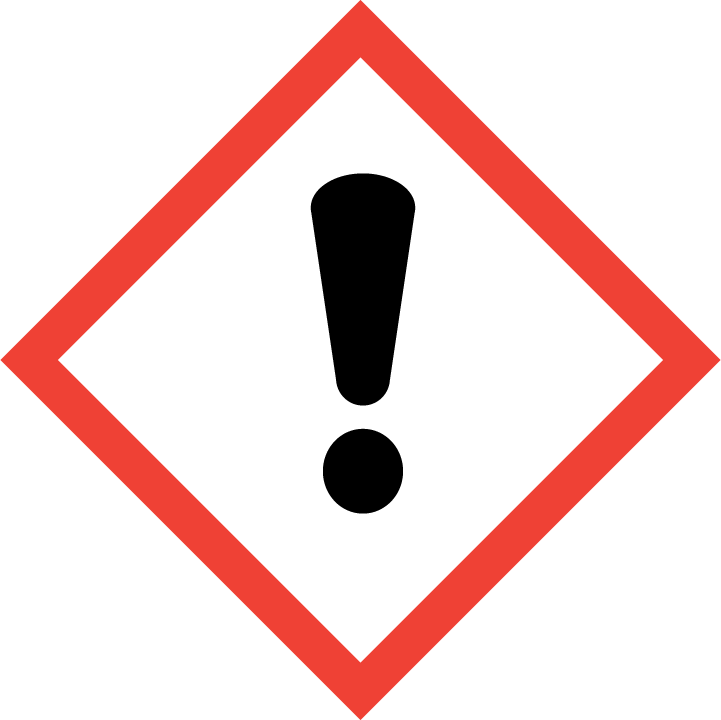 GHS07H317Môže vyvolať alergickú kožnú reakciu.H319Spôsobuje vážne podráždenie očí.H332Škodlivý pri vdýchnutí.H412Škodlivý pre vodné organizmy, s dlhodobými účinkami.EUH208Obsahuje látku CAS 8028-48-6. Môže vyvolať alergickú reakciu.EUH401Dodržiavajte návod na používanie, aby ste zabránili vzniku rizík pre zdravie ľudí a životné prostredie.P261AZamedzte vdychovaniu výparov.P264Po manipulácii starostlivo umyte pokožku.P270Po používaní nejedzte, nepite a nefajčite.P273Zabráňte uvoľneniu do životného prostredia.P280Noste ochranné rukavice/ochranný odev/ochranné okuliare/ochranu tváre.P305+P351+ P338PO ZASIAHNUTÍ OČÍ: Niekoľko minút ich opatrne vyplachujte vodou. Ak používate kontaktné šošovky a ak je to možné, odstráňte ich. Pokračujte vo vyplachovaní.P304+P340PO VDÝCHNUTÍ: Presuňte osobu na čerstvý vzduch a umožnite jej pohodlne dýchať.P302+P352PRI KONTAKTE S POKOŽKOU: Umyte veľkým množstvom vody a mydla.P333+P313Ak sa prejaví podráždenie pokožky alebo sa vytvoria vyrážky: vyhľadajte lekársku pomoc/starostlivosť.P337+P313Ak podráždenie očí pretrváva: vyhľadajte lekársku pomoc/starostlivosť.P501Zneškodnite obsah/nádobu v zberniach nebezpečného alebo špeciálneho odpadu.P502Informujte sa u výrobcu alebo dodávateľa o regenerácii alebo recyklácii.Držiteľ autorizácie:ORO Agri International Ltd., Bankastraat 75 
9715CJ Groningen, Holandské kráľovstvoDistribútor pre SR:Biocont s r.o., Agátová 2903/66, 955 01 Topoľčany tel.: +420 908 484 599www.biocont-profi.skČíslo autorizácie ÚKSÚP:    15-20-1672Dátum výroby:uvedené na obaleČíslo výrobnej šarže:uvedené na obaleBalenie:  HDPE fľaša, 5 l HDPE kanister 10 l HDPE kanisterPlodinaÚčel použitiaDávkaOchranná dobaPoznámkavšetky plodinyzlepšenie vlastností aplikačnej kvapaliny0,1-0,3%ATTM